Ata da 106º Reunião Plenária Ordinária do Conselho de Arquitetura e Urbanismo do Amapá – CAU/APÀs nove horas e quinze minutos do dia quinze de dezembro de dois mil e vinte, em Macapá – Amapá, de forma on line, reuniram-se o Presidente Cesar Augusto Batista Balieiro, o Vice-Presidente Alberio Pantoja Marques, o Conselheiro Estadual Welton Barreiros Alvino, O Conselheiro Estadual Adailson Oliveira Bartolomeu, O Conselheiro Federal Humberto Mauro Andrade Cruz, e o Procurador Jurídico Anderson Couto do Amaral. Fica registrada a ausência do Conselheiro Alex Maia Xavier. O Presidente do CAU/AP iniciou a reunião plenária ordinária após a confirmação de quórum. Cumprimentando os presentes, e por consulta e aprovação dos presentes, ficou facultado a execução do hino nacional. Logo em seguida, foi realizada a leitura da convocatória com os itens de pauta. Na oportunidade o Presidente passou a palavra para o Coordenador da CEFEEP Alex Xavier que comentou sobre a impossibilidade da realização do ATHIS, haja vista as diversas intercorrências do ano totalmente atípico, que causaram muitos problemas para a realização do evento. O Presidente passando para o próximo item de pauta e de acordo com a sugestão dos demais conselheiros aprovaram o calendário 2021 com as plenária ordinárias do CAU/AP com as datas: 15/jan, 12/fev, 12/mar, 09/abr, 14/maio, 11/jun, 16/jul, 13/ago, 10/set, 15/out, 12/nov e 15/dez. No que ocorrer o Presidente juntamente com os demais conselheiros aprovaram trabalho remoto a partir do dia 21 de dezembro até o dia 03 de janeiro de 2021. Prosseguindo com a reunião, foi dado início a diplomação e posse dos conselheiros da Gestão 2021 – 2023 conforme a ordem listada: Nada mais a tratar, a reunião encerrou às onze horas e quinze minutos. Eu, Aline Aguiar Rodrigues, Secretária Executiva, lavrei a presente ata que segue assinada por mim, pelo Presidente do CAU/AP, Cesar Augusto Batista Balieiro e pelos demais Conselheiros presentes na Plenária.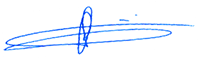 CESAR AUGUSTO BATISTA BALIEIROPresidente do CAU/AP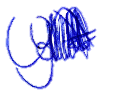 ALINE AGUIAR RODRIGUESSecretária Geral do CAU/APRESPONSÁVEIS PELA CHAPA: ADAILSON OLIVEIRA BARTOLOMEU e LÁUREA LUÍZA MOREIRA FERREIRA RESPONSÁVEIS PELA CHAPA: ADAILSON OLIVEIRA BARTOLOMEU e LÁUREA LUÍZA MOREIRA FERREIRA RESPONSÁVEIS PELA CHAPA: ADAILSON OLIVEIRA BARTOLOMEU e LÁUREA LUÍZA MOREIRA FERREIRA RESPONSÁVEIS PELA CHAPA: ADAILSON OLIVEIRA BARTOLOMEU e LÁUREA LUÍZA MOREIRA FERREIRA Nº na chapa Candidatos a Conselheiros Federais Registro CAU Titular/Suplente 02 HUMBERTO MAURO ANDRADE CRUZ 000A209880 Titular 02 FABIO CEZAR DA SILVA SANTANA 000A285242 Suplente Nº na chapa Candidatos a Conselheiros Estaduais Registro CAU Titular/Suplente 02 WELTON BARREIROS ALVINO 00A1146920 Titular 02 FLÁVIA WAYNE DE SOUZA SEVERINO 000A980722 Suplente 02 ADAILSON OLIVEIRA BARTOLOMEU 000A408255 Titular 02 ANA CORINA MAIA PALHETA 481165 Suplente 02 LÁUREA LUÍZA MOREIRA FERREIRA 00A1716921 Titular 02 JULIANE GONÇALVES DA SILVA 00A1026801 Suplente 02 GÉSSICA NOGUEIRA DOS SANTOS 000A979058 Titular 02 ANDERSON MATOS DA COSTA LIMA 00A1610295 Suplente 02 GISELLE VILHENA AMORAS 00A1031406 Titular 02 HELENA KAROLINNE LOBO SUAREZ DE OLIVEIRA 00A1434365 Suplente 02 JAKELINE MONARD GOMES NASCIMENTO 00A1090348 Titular 02 AYMÊE THAÍS DOS SANTOS DE MELO 000A979040 Suplente 02 RENATO RÊGO RIBEIRO 00A1840223 Titular 02 JEOVÁ NEVES 00A1365096 Suplente 